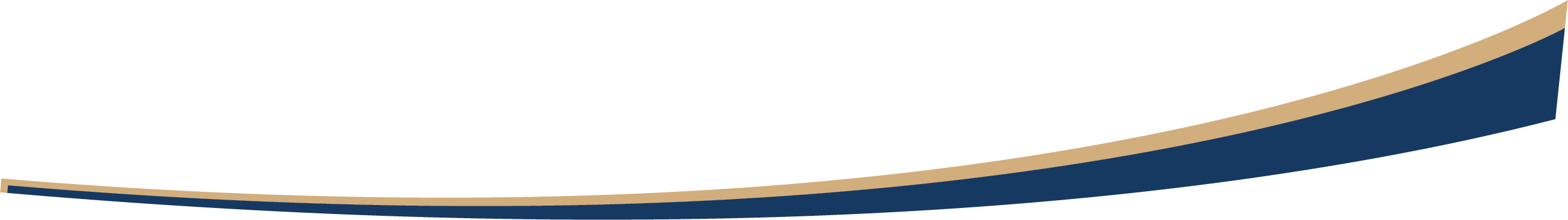 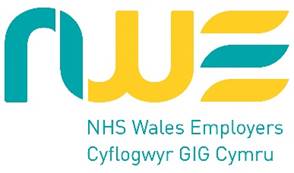 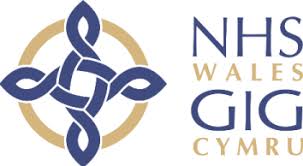 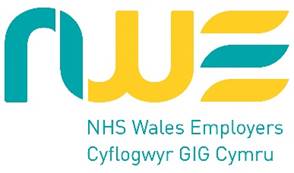 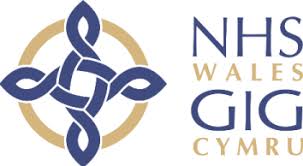 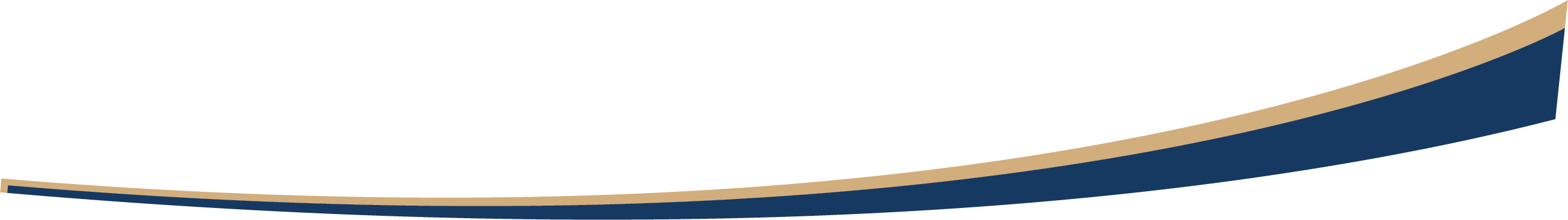 TEITL Y SWYDD 		Nyrs Gofrestredig - Rhaglen Recriwtio Ryngwladol Cymru Gyfan - Band 5TROSOLWG O’R SWYDD	Dyma swydd-ddisgrifiad Cymru Gyfan ar gyfer Nyrsys a Addysgir yn Rhyngwladol (IENs) a benodwyd drwy Raglen Recriwtio Ryngwladol Cymru Gyfan. Mae’n rhoi trosolwg o rolau a chyfrifoldebau nyrs a addysgir yn rhyngwladol a gyflogir o fewn y Bwrdd Iechyd perthnasol ar ôl iddo gael ei gofrestriad lefel gyntaf gyda’r Cyngor Nyrsio a Bydwreigiaeth (NMC).Nyrs Gofrestredig sy'n gyfrifol am asesu, cynllunio, gweithredu a gwerthuso gofal nyrsio ar sail tystiolaethPrif Ddyletswyddau'r SwyddPrif Ddyletswyddau'r SwyddPrif Ddyletswyddau'r SwyddYn gyfrifol am asesu, cynllunio, gweithredu a gwerthuso gofal nyrsio ar sail tystiolaeth, gan weithio ar y cyd ac yn gydweithredol ag eraill i ddiwallu anghenion cleifion a'u teuluoedd.Cynorthwyo i reoli a threfnu ei faes clinigol a chymryd rhan wrth addysgu, datblygu a goruchwylio aelodau eraill o staff.Gweithio'n annibynnol o fewn paramedrau proffesiynol sefydledig, gan gyfeirio at reolaeth oruchwyliol fel y bo'n briodol. Bydd yn cynnwys cyfrifoldeb am reoli’r ward/adran a’i hadnoddau yn absenoldeb Rheolwr y Ward neu’r Dirprwy Reolwr.Yn gyfrifol am asesu, cynllunio, gweithredu a gwerthuso gofal nyrsio ar sail tystiolaeth, gan weithio ar y cyd ac yn gydweithredol ag eraill i ddiwallu anghenion cleifion a'u teuluoedd.Cynorthwyo i reoli a threfnu ei faes clinigol a chymryd rhan wrth addysgu, datblygu a goruchwylio aelodau eraill o staff.Gweithio'n annibynnol o fewn paramedrau proffesiynol sefydledig, gan gyfeirio at reolaeth oruchwyliol fel y bo'n briodol. Bydd yn cynnwys cyfrifoldeb am reoli’r ward/adran a’i hadnoddau yn absenoldeb Rheolwr y Ward neu’r Dirprwy Reolwr.Yn gyfrifol am asesu, cynllunio, gweithredu a gwerthuso gofal nyrsio ar sail tystiolaeth, gan weithio ar y cyd ac yn gydweithredol ag eraill i ddiwallu anghenion cleifion a'u teuluoedd.Cynorthwyo i reoli a threfnu ei faes clinigol a chymryd rhan wrth addysgu, datblygu a goruchwylio aelodau eraill o staff.Gweithio'n annibynnol o fewn paramedrau proffesiynol sefydledig, gan gyfeirio at reolaeth oruchwyliol fel y bo'n briodol. Bydd yn cynnwys cyfrifoldeb am reoli’r ward/adran a’i hadnoddau yn absenoldeb Rheolwr y Ward neu’r Dirprwy Reolwr.Yn gyfrifol o ranYn gyfrifol o ranYn gyfrifol o ranAdrodd:     Atebol:     Yn broffesiynol:     Prif GyfrifoldebauPrif GyfrifoldebauPrif GyfrifoldebauCyfathrebuCyfathrebu gwybodaeth glinigol ag aelodau o'r tîm amlddisgyblaethol, y bydd rhywfaint o’r wybodaeth yn dechnegol, yn gymhleth a/neu'n amlochrog. Cyfathrebu gwybodaeth sensitif gyda chleifion, gofalwyr a pherthnasau gan gynnwys y rhai sy'n agored i niwed oherwydd anghenion arbennig/anableddau dysgu neu nam gwybyddol arall. Addasu gwaith cyfathrebu i ystyried anghenion unigol cleifion ac i sicrhau bod cleifion yn cael yr holl wybodaeth ac yn cydsynio i driniaethDangos empathi a sicrwydd lle gall cleifion, gofalwyr neu berthnasau fod yn emosiynol ofidus neu'n bryderus am eu cyflwr.Bod yn eiriolwr wrth gynrychioli safbwyntiau cleifion a chydweithwyr i eraillAsesu a Monitro Asesu a gwerthuso anghenion y claf i gynllunio, gweithredu a gwerthuso darpariaeth gofal cleifion effeithiol.
Monitro cyflwr y claf, gan gynnal asesiadau a gwerthusiadau clinigol parhausYn arfer barn glinigol broffesiynol wrth benderfynu ar gynnydd priodol mewn cleifion sy'n dirywio neu wrth nodi problemau wrth drin cyflwr claf Asesu addasrwydd claf i gael ei ryddhau yn dilyn adolygiad meddygolCymryd rhan weithredol wrth reoli risg h.y. asesiadau risg, cofnodi digwyddiadau ac achosion y bu ond y dim iddynt ddigwydd.Cynllunio a Chyflenwi GwasanaethauCydlynu a dirprwyo gwaith staff nad ydynt yn gofrestredig a staff cofrestredig (yn dibynnu ar lefel y profiad) wrth ddarparu gofal nyrsio.Cysylltu â thimau amlddisgyblaethol fel sy'n briodol i gynorthwyo gyda chynllunio rhyddhau cymhleth.Sgiliau Clinigol a Gofal Cleifion Cyflawni gweithdrefnau mewn perthynas â gofalu am gleifion e.e. cathetreiddio, tynnu pwythau, techneg aseptig.Sicrhau bod yr egwyddorion a nodir yn yr Hanfodion Gofal yn cael eu hymgorffori a’u rhoi ar waith yn feunyddiol i sicrhau gwasanaeth o ansawdd uchel i'r defnyddwyr gwasanaeth.Polisi a PhroffesiynolCadw at bolisïau, canllawiau ysgrifenedig a gweithdrefnau’r bwrdd iechyd.Wedi cofrestru gyda'r NMC i alluogi ymarfer o fewn y proffesiwn nyrsio, gan weithredu bob amser yn unol â Chod Ymddygiad yr NMC.AdnoddauBod yn gyfrifol am sicrhau gofal a defnydd diogel o gyfarpar clinigol.Rhoi gwybod i’r adran briodol am unrhyw ddiffygion/peryglon cyfarpar a gafwyd, gan sicrhau bod amgylchedd gwaith diogel yn cael ei gynnal yn y maes clinigol.Bod yn gyfrifol am gynnal lefelau stoc a chynhyrchu archebion nad ydynt yn stoc ar gyfer storfeydd.
Pobl, Arweinyddiaeth a HyfforddiantBod yn fentor/hyfforddwr i aelodau newydd o staff/myfyrwyr.Goruchwylio aelodau nad ydynt yn gofrestredig a staff cofrestredig (yn dibynnu ar lefel profiad) y tîm nyrsio, a chymryd rhan yn eu haddysg a'u datblygiad.Rheoli GwybodaethDarparu cofnodion cywir, cyfredol, cynhwysfawr a chryno yn ymwneud â chyflwr y claf, yn unol â safonau’r Cyngor Nyrsio a Bydwreigiaeth ar gyfer cofnodi a chadw cofnodion ac yn unol â pholisi’r bwrdd iechyd.Bydd gofyn defnyddio gwybodaeth gyfrifiadurol ac ysgrifenedig sy’n hysbysu gofal e.e. cynlluniau gweithredu nyrsio, siartiau cydbwysedd hylif/arsylwi, asesiadau risg, offer sgrinio a chanlyniadau ymchwiliadau.Gwerthuso ac ArchwilioCymryd rhan wrth fonitro safonau ac ansawdd gofal nyrsio, trwy feincnodi, archwilio ac ymchwil.Cymryd rhan mewn archwilio ac ymchwil, dehongli a dadansoddi canfyddiadau a’u cymhwyso i ymarfer, gan hyrwyddo rhagoriaeth a gwella safonau gofal nyrsio.CyfathrebuCyfathrebu gwybodaeth glinigol ag aelodau o'r tîm amlddisgyblaethol, y bydd rhywfaint o’r wybodaeth yn dechnegol, yn gymhleth a/neu'n amlochrog. Cyfathrebu gwybodaeth sensitif gyda chleifion, gofalwyr a pherthnasau gan gynnwys y rhai sy'n agored i niwed oherwydd anghenion arbennig/anableddau dysgu neu nam gwybyddol arall. Addasu gwaith cyfathrebu i ystyried anghenion unigol cleifion ac i sicrhau bod cleifion yn cael yr holl wybodaeth ac yn cydsynio i driniaethDangos empathi a sicrwydd lle gall cleifion, gofalwyr neu berthnasau fod yn emosiynol ofidus neu'n bryderus am eu cyflwr.Bod yn eiriolwr wrth gynrychioli safbwyntiau cleifion a chydweithwyr i eraillAsesu a Monitro Asesu a gwerthuso anghenion y claf i gynllunio, gweithredu a gwerthuso darpariaeth gofal cleifion effeithiol.
Monitro cyflwr y claf, gan gynnal asesiadau a gwerthusiadau clinigol parhausYn arfer barn glinigol broffesiynol wrth benderfynu ar gynnydd priodol mewn cleifion sy'n dirywio neu wrth nodi problemau wrth drin cyflwr claf Asesu addasrwydd claf i gael ei ryddhau yn dilyn adolygiad meddygolCymryd rhan weithredol wrth reoli risg h.y. asesiadau risg, cofnodi digwyddiadau ac achosion y bu ond y dim iddynt ddigwydd.Cynllunio a Chyflenwi GwasanaethauCydlynu a dirprwyo gwaith staff nad ydynt yn gofrestredig a staff cofrestredig (yn dibynnu ar lefel y profiad) wrth ddarparu gofal nyrsio.Cysylltu â thimau amlddisgyblaethol fel sy'n briodol i gynorthwyo gyda chynllunio rhyddhau cymhleth.Sgiliau Clinigol a Gofal Cleifion Cyflawni gweithdrefnau mewn perthynas â gofalu am gleifion e.e. cathetreiddio, tynnu pwythau, techneg aseptig.Sicrhau bod yr egwyddorion a nodir yn yr Hanfodion Gofal yn cael eu hymgorffori a’u rhoi ar waith yn feunyddiol i sicrhau gwasanaeth o ansawdd uchel i'r defnyddwyr gwasanaeth.Polisi a PhroffesiynolCadw at bolisïau, canllawiau ysgrifenedig a gweithdrefnau’r bwrdd iechyd.Wedi cofrestru gyda'r NMC i alluogi ymarfer o fewn y proffesiwn nyrsio, gan weithredu bob amser yn unol â Chod Ymddygiad yr NMC.AdnoddauBod yn gyfrifol am sicrhau gofal a defnydd diogel o gyfarpar clinigol.Rhoi gwybod i’r adran briodol am unrhyw ddiffygion/peryglon cyfarpar a gafwyd, gan sicrhau bod amgylchedd gwaith diogel yn cael ei gynnal yn y maes clinigol.Bod yn gyfrifol am gynnal lefelau stoc a chynhyrchu archebion nad ydynt yn stoc ar gyfer storfeydd.
Pobl, Arweinyddiaeth a HyfforddiantBod yn fentor/hyfforddwr i aelodau newydd o staff/myfyrwyr.Goruchwylio aelodau nad ydynt yn gofrestredig a staff cofrestredig (yn dibynnu ar lefel profiad) y tîm nyrsio, a chymryd rhan yn eu haddysg a'u datblygiad.Rheoli GwybodaethDarparu cofnodion cywir, cyfredol, cynhwysfawr a chryno yn ymwneud â chyflwr y claf, yn unol â safonau’r Cyngor Nyrsio a Bydwreigiaeth ar gyfer cofnodi a chadw cofnodion ac yn unol â pholisi’r bwrdd iechyd.Bydd gofyn defnyddio gwybodaeth gyfrifiadurol ac ysgrifenedig sy’n hysbysu gofal e.e. cynlluniau gweithredu nyrsio, siartiau cydbwysedd hylif/arsylwi, asesiadau risg, offer sgrinio a chanlyniadau ymchwiliadau.Gwerthuso ac ArchwilioCymryd rhan wrth fonitro safonau ac ansawdd gofal nyrsio, trwy feincnodi, archwilio ac ymchwil.Cymryd rhan mewn archwilio ac ymchwil, dehongli a dadansoddi canfyddiadau a’u cymhwyso i ymarfer, gan hyrwyddo rhagoriaeth a gwella safonau gofal nyrsio.CyfathrebuCyfathrebu gwybodaeth glinigol ag aelodau o'r tîm amlddisgyblaethol, y bydd rhywfaint o’r wybodaeth yn dechnegol, yn gymhleth a/neu'n amlochrog. Cyfathrebu gwybodaeth sensitif gyda chleifion, gofalwyr a pherthnasau gan gynnwys y rhai sy'n agored i niwed oherwydd anghenion arbennig/anableddau dysgu neu nam gwybyddol arall. Addasu gwaith cyfathrebu i ystyried anghenion unigol cleifion ac i sicrhau bod cleifion yn cael yr holl wybodaeth ac yn cydsynio i driniaethDangos empathi a sicrwydd lle gall cleifion, gofalwyr neu berthnasau fod yn emosiynol ofidus neu'n bryderus am eu cyflwr.Bod yn eiriolwr wrth gynrychioli safbwyntiau cleifion a chydweithwyr i eraillAsesu a Monitro Asesu a gwerthuso anghenion y claf i gynllunio, gweithredu a gwerthuso darpariaeth gofal cleifion effeithiol.
Monitro cyflwr y claf, gan gynnal asesiadau a gwerthusiadau clinigol parhausYn arfer barn glinigol broffesiynol wrth benderfynu ar gynnydd priodol mewn cleifion sy'n dirywio neu wrth nodi problemau wrth drin cyflwr claf Asesu addasrwydd claf i gael ei ryddhau yn dilyn adolygiad meddygolCymryd rhan weithredol wrth reoli risg h.y. asesiadau risg, cofnodi digwyddiadau ac achosion y bu ond y dim iddynt ddigwydd.Cynllunio a Chyflenwi GwasanaethauCydlynu a dirprwyo gwaith staff nad ydynt yn gofrestredig a staff cofrestredig (yn dibynnu ar lefel y profiad) wrth ddarparu gofal nyrsio.Cysylltu â thimau amlddisgyblaethol fel sy'n briodol i gynorthwyo gyda chynllunio rhyddhau cymhleth.Sgiliau Clinigol a Gofal Cleifion Cyflawni gweithdrefnau mewn perthynas â gofalu am gleifion e.e. cathetreiddio, tynnu pwythau, techneg aseptig.Sicrhau bod yr egwyddorion a nodir yn yr Hanfodion Gofal yn cael eu hymgorffori a’u rhoi ar waith yn feunyddiol i sicrhau gwasanaeth o ansawdd uchel i'r defnyddwyr gwasanaeth.Polisi a PhroffesiynolCadw at bolisïau, canllawiau ysgrifenedig a gweithdrefnau’r bwrdd iechyd.Wedi cofrestru gyda'r NMC i alluogi ymarfer o fewn y proffesiwn nyrsio, gan weithredu bob amser yn unol â Chod Ymddygiad yr NMC.AdnoddauBod yn gyfrifol am sicrhau gofal a defnydd diogel o gyfarpar clinigol.Rhoi gwybod i’r adran briodol am unrhyw ddiffygion/peryglon cyfarpar a gafwyd, gan sicrhau bod amgylchedd gwaith diogel yn cael ei gynnal yn y maes clinigol.Bod yn gyfrifol am gynnal lefelau stoc a chynhyrchu archebion nad ydynt yn stoc ar gyfer storfeydd.
Pobl, Arweinyddiaeth a HyfforddiantBod yn fentor/hyfforddwr i aelodau newydd o staff/myfyrwyr.Goruchwylio aelodau nad ydynt yn gofrestredig a staff cofrestredig (yn dibynnu ar lefel profiad) y tîm nyrsio, a chymryd rhan yn eu haddysg a'u datblygiad.Rheoli GwybodaethDarparu cofnodion cywir, cyfredol, cynhwysfawr a chryno yn ymwneud â chyflwr y claf, yn unol â safonau’r Cyngor Nyrsio a Bydwreigiaeth ar gyfer cofnodi a chadw cofnodion ac yn unol â pholisi’r bwrdd iechyd.Bydd gofyn defnyddio gwybodaeth gyfrifiadurol ac ysgrifenedig sy’n hysbysu gofal e.e. cynlluniau gweithredu nyrsio, siartiau cydbwysedd hylif/arsylwi, asesiadau risg, offer sgrinio a chanlyniadau ymchwiliadau.Gwerthuso ac ArchwilioCymryd rhan wrth fonitro safonau ac ansawdd gofal nyrsio, trwy feincnodi, archwilio ac ymchwil.Cymryd rhan mewn archwilio ac ymchwil, dehongli a dadansoddi canfyddiadau a’u cymhwyso i ymarfer, gan hyrwyddo rhagoriaeth a gwella safonau gofal nyrsio.Cymwysterau a GwybodaethProfiadHanfodolCofrestriad cyfredol gyda'r Cyngor Nyrsio a Bydwreigiaeth Gradd mewn Nyrsio neu gymhwyster cyfatebolDymunolTystiolaeth o astudio a hyfforddiant ar ôl cofrestru, e.e.Amddiffyn Oedolion Agored i NiwedAmddiffyn PlantCymorth Bywyd Canolradd (os oes angen mewn lleoliad clinigol)HanfodolTystiolaeth cyn-gofrestru mewn gofal nyrsio uniongyrcholProfiad o ddarparu gofal nyrsio cyfannolProfiad o roi ymarfer sy'n seiliedig ar dystiolaeth ar waith.DymunolDealltwriaeth glir o fframwaith llywodraethu clinigolSgiliau a PhriodoleddauArallHanfodolYn gallu dogfennu manylion yn glir ac yn gywirDealltwriaeth glir o'r broses gydsynioSgiliau TG sylfaenolYn gallu cyfathrebu'n effeithiol.Yn gallu gweithio dan bwysauDiddordeb mewn datblygu sgiliau nyrsioDymunolGwybodaeth am y polisi cofnodi digwyddiadau HanfodolYmrwymiad i weithio patrwm sifftiau amrywiol gan gynnwys oriau anghymdeithasol i sicrhau bod gofal cleifion yn cael ei ddarparu 24/7. Manylion i’w cytuno gyda’r tîm arwain nyrsio adeg penodi.
Dymunol (ond ddim yn hanfodol): Siaradwr Cymraeg (Lefel 1) neu barodrwydd i weithio tuag ato